Αγρίνιο, 24 Μαρτίου 2017 Α.Π.239ΠΡΟΣ: ΕΣΑΜΕΑΣε συνέχεια της  Πρόσκλησης εκδήλωσης ενδιαφέροντος που σας αποστείλαμε με το υπ. αριθμ. 130 έγγραφό μας, η οποία είχε δημοσιοποιηθεί από 1/3/2017 έως 21/3/2017  και απευθύνονταν  σε άτομα με νοητική υστέρηση άνω των 16 ετών  στα πλαίσια της υλοποίησης της πράξης «ΕΡΓΑΣΤΗΡΙ ΠΑΝΑΓΙΑ ΕΛΕΟΥΣΑ, ΚΕΝΤΡΟ ΔΙΗΜΕΡΕΥΣΗΣ - ΗΜΕΡΗΣΙΑΣ ΦΡΟΝΤΙΔΑΣ ΑΤΟΜΩΝ ΜΕ ΑΝΑΠΗΡΙΑ (ΚΔΗΦ) ΣΤΟ ΑΓΡΙΝΙΟ» με κωδικό ΟΠΣ 5001939 , η οποία χρηματοδοτείται από το ΕΣΠΑ 2014-2020, από το Επιχειρησιακό Πρόγραμμα «Δυτική Ελλάδα 2014-2020», σας ενημερώνουμε ότι  ολοκληρώθηκε η διαδικασία επιλογής των  ωφελουμένων. Επομένως οι υποψήφιοι οι οποίοι είχαν υποβάλλει αίτηση, εάν επιθυμούν, μπορούν να απευθυνθούν στα γραφεία του Εργαστηρίου: Κέντρο Διημέρευσης-Ημερήσιας Φροντίδας Αγρινίου (2ο χλμ Ε.Ο. Αγρινίου-Αμφιλοχίας, τηλ.26410-39750,39752), Κέντρο Διημέρευσης-Ημερήσιας Φροντίδας Μεσολογγίου (Κύπρου & Αρχ. Δαμασκηνού, τηλ.26310-25130), προκειμένου να ενημερωθούν για οτιδήποτε σχετικό.Παρακαλούμε για την εκ μέρους σας ανάρτηση του παρόντος εγγράφου.Με ιδιαίτερη τιμή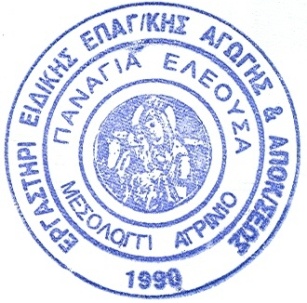 Ο ΔιευθυντήςΔημήτρης Χειμαριώτης 